Name of the  Company:Address:					Name of the Contact Person & Designation:Contact Details:Year of Establishment:Legal Status:Business Registration No:Type of Registration: Names of Company Directors/Owners:Details of Organic Products Imported to Sri Lanka:Details of Imports for last 03 years:Purpose of Imports:Type of Value Addition done in Sri Lanka (if any):In the case of Re-export, please provide following information:Do you require submitting a certificate to the receiving party? Yes/NoIf yes, indicate the following;Name of the Certification BodyScope of Certification (Please attach the copy of certificate)Period of ValidityProducts are sold in the local market  :Do local market purchasing organizations request a certificate: Yes/NoIf yes, indicate the following;Name & Address of the Certification BodyScope of Certification (Please attach the copy of certificate)Period of validityRemarksName:								Signature:Designation:							Date: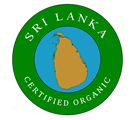 NATIONAL ORGANIC CONTROL UNIT (NOCU)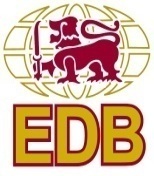 SRI LANKA EXPORT DEVELOPMENT BOARDREGISTRATION OF IMPORTERS OF ORGANIC AGRICULTURE PRODUCTSBusiness AddressAddress of the Processing Plant/s:Tel:Fax:E-mail:Web-site:Proprietor PartnershipPublic QuotedState-OwnedPrivate LimitedOtherProductImporting CountryDetails of Organic Certification(a) Name & Address of the Certifying Organization(b) Scope of Certification(c) Validity PeriodYearProduct/sCountryQuantityValue/ Rs. MnRe-export without value addition Re-export with value addition  Distribute in the local marketOther, Please specifyYearProduct/sExport Market/sQuantityValue /Rs. Mn201720162015ProductNames of Retail shops in Sri LankaAnnual Sales in year 2016 /Rs. Mn